Środa 22.04 Popatrz na wzory na kwadratach, narysuj obok taki sam wzór. 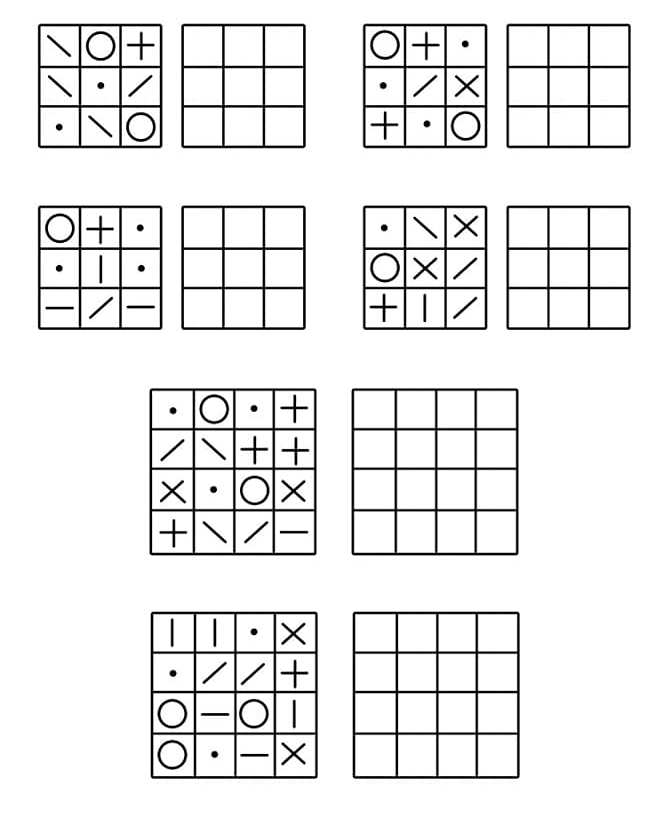 Zapisz liczby jakie znajdują się na kostkach, wykonaj obliczenia.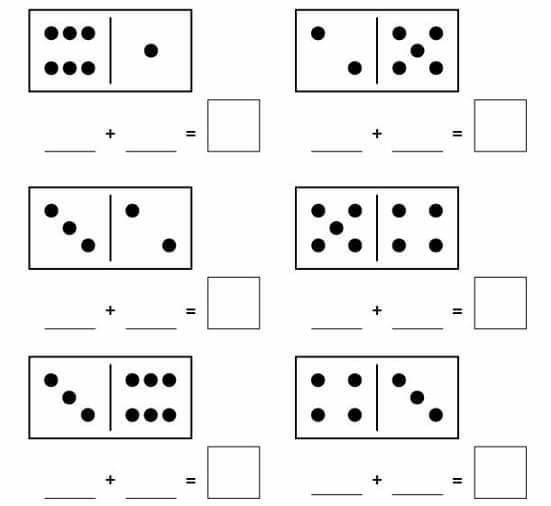 